                                                                  PEDİYATRİK İLAÇ LİSTESİ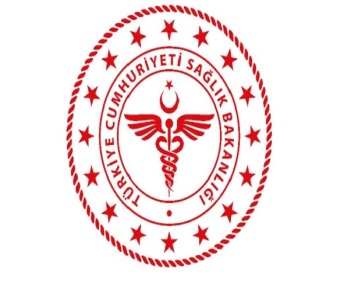 T. C.SAĞLIK BAKANLIĞISilopi İlçe Devlet HastanesiYAYIN TARİHİ:01.07.2011T. C.SAĞLIK BAKANLIĞISilopi İlçe Devlet HastanesiREVİZYON TARİHİ: 28.06.19T. C.SAĞLIK BAKANLIĞISilopi İlçe Devlet HastanesiREVİZYON NO:009T. C.SAĞLIK BAKANLIĞISilopi İlçe Devlet HastanesiDoküman No:SDH\İY.L\023Sayfa Sayısı:1/1PEDİYATRİK İLAÇ İSMİPEDİYATRİK İLAÇ FORMU1                   Pulmicort 0,25 mgpNebulizer Ampul2                        Eqiceft 500 mgFlakon  3                    Betaksim 500 mgFlakon4                       Prednol 20 mgAmpul5                    Sulbaksit 500 mgFlakon 6 Cezol 500 mg                                Flakon 7  ParanoxSupozituar8                           DolvenSüspansiyon9                            TylolSüspansiyonHAZIRLAYAN: KONTROL EDEN:  ONAYLAYAN:                